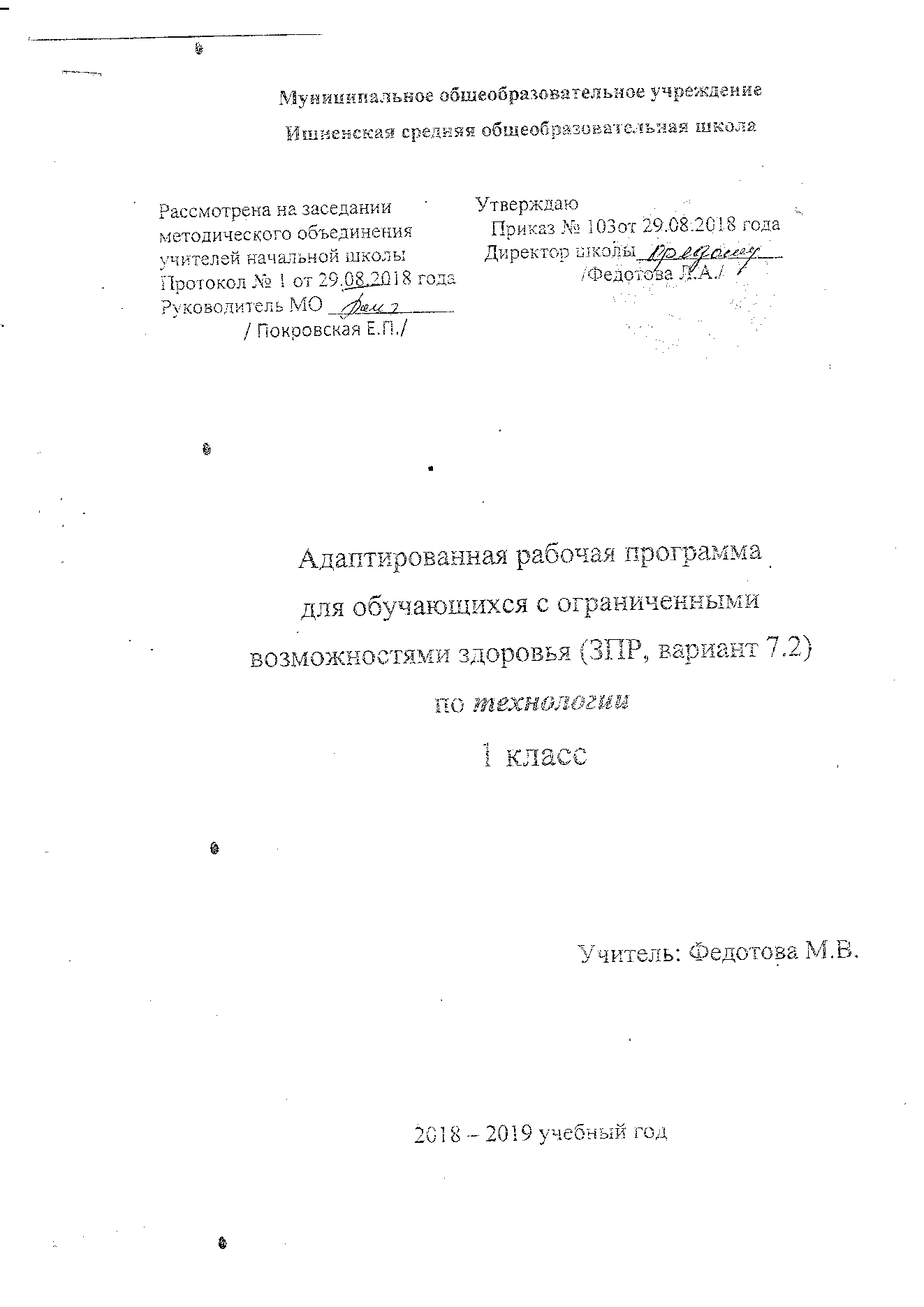 ПОЯСНИТЕЛЬНАЯ ЗАПИСКАУчебный предмет «Технология» входит в предметную область «Технология» и является обязательным для реализации. Он направлен на формирование навыков преобразовательной деятельности, усвоение социального и культурного опыта, а также на коррекцию недостатков познавательной деятельности, регуляции, совершенствование общей и мелкой моторики, коммуникативных навыков обучающихся с задержкой психического развития (ЗПР). Рабочая программа составлена на основе Федерального государственного образовательного стандарта начального общего образования (ФГОС НОО) обучающихся с ОВЗ и примерной адаптированной основной общеобразовательной программы начального общего образования обучающихся с ЗПР (вариант 7.2), авторской программы Е.А.Лутцевой, Т.П.Зуевой по технологии (Сборник рабочих программ. – М.: Просвещение, 2013)  в соответствии с требованиями федерального компонента государственного стандарта второго поколения начального общего образования, Концепции духовно-нравственного развития и воспитания личности гражданина  России, планируемых результатов начального общего образования, с опорой на ООП  Ишненского ОУ.Общая цель изучения предмета «Технология» в соответствии с примерной адаптированной образовательной программой (ПрАООП) заключается в:создании условий, обеспечивающих усвоение социального и культурного опыта обучающимися с ЗПР, для успешной социализации в обществе;приобретении первоначального опыта практической преобразовательной деятельности на основе овладения технологическими знаниями, технико-технологическими умениями и проектной деятельностью;формировании позитивного эмоционально-ценностного отношения к труду и людям труда.Овладение учебным предметом «Технология» представляет сложность для детей с ЗПР. Это связано с недостатками моторики, пространственной ориентировки,непониманием содержания инструкций, несформированностью основных мыслительных операций. В соответствии перечисленными трудностями и обозначенными во АООП НОО обучающихся с ЗПР особыми образовательными потребностями определяются общие задачи учебного предмета:получение первоначальных представлений о значении труда в жизни человека и общества, о мире профессий;усвоение правил техники безопасности;овладение основами трудовой деятельности, необходимой в разных жизненных сферах, навыками коммуникации в процессе социального и трудового взаимодействия;овладение трудовыми умениями, необходимыми в разных жизненных сферах, овладение умением адекватно применять доступные технологии и освоенные трудовые навыки в жизни; формирование положительного опыта и установки на активное использование освоенных технологий и навыков для своего жизнеобеспечения, социального развития и помощи близким.В 1 классе обозначенные задачи конкретизируются следующим образом:формирование первоначальных представлений о труде, как способе преобразования окружающего пространства, формирование понятия «профессия», уточнение представлений о профессиях, с которыми обучающиеся сталкиваются в повседневной жизни: врач, повар, учитель. Уточнение представлений о профессиях строитель, дизайнер; знакомство с правилами техники безопасности при работе с бумагой, картоном, глиной, пластилином, ножницами, карандашом, линейкой, клейстером, клеем. Формирование навыка организации рабочего места при работе с данными инструментами и материалами; обучение приемам содержания рабочего места в порядке (протирание поверхности, подметание пола);формирование умения воспроизводить технологическую последовательность изготовления несложных изделий: разметка, резание, сборка, отделка. Учебники:Е.А.Лутцева, Т.П.Зуева. Технология. 1 класс. Учебник для общеобразовательных учреждений. – М.: Просвещение, 2016. Е.А.Лутцева, Т.П.Зуева. Технология. Рабочая тетрадь. 1 класс. – М.: Просвещение, 2018. Е.А.Лутцева, Т.П.Зуева. Технология. Рабочие программы. 1-4 классы. Пособие для учителей общеобразовательных учреждений. – М.: Просвещение, 2013.     Данный учебник включен в Федеральный перечень на 2018-2019 учебный год.Место учебного предмета в учебном планеПредмет «Технология» входит в область «Технология», изучается 33 ч (1 раз в неделю).  В связи с тем, что по программе в 1 классе 33 часа, но из-за праздничных дней в 2018-2019 учебном году выпадает 3 урока, то программа по мере необходимости будет скорректирована в 4 четверти.ПЛАНИРУЕМЫЕ РЕЗУЛЬТАТЫ ИЗУЧЕНИЯ УЧЕБНОГО ПРЕДМЕТАПредметные результаты в целом оцениваются в конце начального образования. Они обозначаются в ПрАООП как:формирование умений работать с разными видами материалов (бумагой, тканями, пластилином, природным материалом и т.д.); выбирать способы их обработки в зависимости от их свойств;формирование организационных трудовых умений (правильно располагать материалы и инструменты на рабочем месте, выполнять правила безопасной работы и санитарно-гигиенические требования и т.д.);формирование навыков самообслуживания, овладение некоторыми технологическими приемами ручной обработки материалов, усвоение правил техники безопасности;использование приобретенных знаний и умений для решения практических задач;приобретение первоначальных навыков совместной продуктивной деятельности, сотрудничества, взаимопомощи, планирования и организации.В 1 классе желательно достичь следующих результатов:умение распознавать различные виды материалов (природные, бумага, тонкий картон, глина, пластилин, клейстер, клей), сравнение, называние  свойств и названий материалов;составление по образцу и аналогии многодетальных конструкций посредством неподвижного соединения деталей клеем, пластилином;умение различать и использовать названия и назначение инструментов и приспособлений, правил работы ими (ножницы, линейка, карандаш, шаблон, кисть, клей, стека); умение воспроизвести технологическую последовательность изготовления несложных изделий: разметка, резание, сборка, отделка; умение выполнить разметку: сгибанием, по шаблону;умение правильно держать инструмент в процессе работы; следить за сохранением правильной рабочей позы;умение осуществить сборку изделия (умение выполнять сборочные операции, наносить клей на детали, приклеивать элементы и детали, соединять детали пластилином).Содержание программыПриродная мастерская (7 часов)Рукотворный и природный мир города. Рукотворный и природный мир села. На земле, на воде и в воздухе. Название транспортных средств в окружающем пространстве. Функциональное назначение транспорта. Природа и творчество. Природные материалы. Виды природных материалов. Сбор, виды засушивания. Составление букв и цифр из природных материалов. Листья и фантазии. Знакомство с разнообразием форм и цвета листьев разных растений. Составление композиций. Семена и фантазии. Знакомство с разнообразием форм и цвета семян разных растений. Составление композиций. Композиция из листьев. Что такое композиция? Знакомство с понятием «композиция». Подбор листьев определённой формы для тематической композиции. Орнамент из листьев. Что такое орнамент? Знакомство с понятием «орнамент». Составление разных орнаментов из одних деталей – листьев (в круге, квадрате, полосе). Природные материалы. Как их соединять? Обобщение понятия «природные материалы». Составление объёмных композиций.Пластилиновая мастерская (4 часа)Материалы для лепки. Что может пластилин? Знакомство с пластичными материалами – глина, пластилин, тесто.Введение понятия «инструмент». Знакомство с профессиями людей. Исследование свойств пластилина. В мастерской кондитера. Как работает мастер? Введение понятия «технология». Знакомство с профессией и материалами кондитера. Изготовление пирожных, печенья из пластилина. В море. Какие цвета и формы у морских обитателей? Обучать умению определять конструктивные особенности изделий и технологию их изготовления. Изготовление морских обитателей из пластилина. Наши проекты. Аквариум. Работа в группах.Бумажная мастерская (16 часов) Мастерская Деда Мороза и Снегурочки. Оборудование рабочего места. Знакомство с ножницами, правилами техники безопасности. Изготовление ёлочных игрушек из бумажных полосок. Наши проекты. Скоро Новый год! Работа с опорой на рисунки. Изготовление ёлочных игрушек из бумажных полосок. Бумага. Какие у неё есть секреты? Введение понятия «бумага - материал». Знакомство с видами бумаги, их использованием. Профессии мастеров, использующих бумагу в своих работах. Бумага и картон. Какие секреты у картона? Введение понятия «картон - материал». Знакомство с разновидностями картона. Исследование свойств картона. Оригами. Как сгибать и складывать бумагу? Введение понятия «оригами». Точечное наклеивание бумаги. Обитатели пруда. Какие секреты у оригами? Введение понятия «аппликация». Изготовление изделий из оригами. Животные зоопарка. Одна основа, а столько фигурок? Закрепление приёмов сгибания и складывания. Изготовление изделий в технике оригами. Наша армия родная. Представление о 23 февраля - День защитника Отечества, о родах войск, защищающих небо, землю, водное пространство, о родственниках, служивших в армии. Введение понятия «техника». Изготовление изделий в технике оригами. Ножницы. Что ты о них знаешь? Введение понятий «конструкция», «мозаика». Выполнение резаной мозаики.Весенний праздник 8 Марта. Как сделать подарок – портрет? О роли матери в жизни человека. Изготовление изделия, включающего отрезание и вырезание бумажных деталей по прямым, кривым и ломаным линиям, а также вытягивание и накручивание бумажных полос. Шаблон. Для чего он нужен? Введение понятие «шаблон». Разнообразие форм шаблонов. Изготовление изделий, в которых разметка деталей выполняется с помощью шаблонов. Бабочки. Как изготовить их из листа бумаги? Изготовление изделий из деталей, сложенных гармошкой, и деталей, изготовленных по шаблонам.Текстильная мастерская (6 часов)Мир тканей. Для чего нужны ткани? Введение понятия «ткани и нитки - материалы». Завязывание узелка. Игла – труженица. Что умеет игла? Введение понятий «игла – швейный инструмент», «швейные приспособления», «строчка», «стежок». Изготовление изделия вышивкой строчкой прямого стежка. Вышивка. Для чего она нужна? Обобщение представление об истории вышивки.Прямая строчка и перевивы. Для чего они нужны? Изготовление изделий с вышивкой строчкой прямого стежка и её вариантами.Календарно - тематическое планированиеМатериально-техническое обеспечениеЛитература1.   Е.А.Лутцева, Т.П.Зуева. Технология. 1 класс. Учебник для общеобразовательных  учреждений. – М.: Просвещение, 2016. 2.   Е.А.Лутцева, Т.П.Зуева. Технология. Рабочая тетрадь. 1 класс. – М.: Просвещение, 2018. Е.А.Лутцева, Т.П.Зуева. Технология. Рабочие программы. 1-4 классы. Пособие для учителей общеобразовательных учреждений. – М.: Просвещение, 2013.ОборудованиеЗаготовки природного материала.Классная доска.Коллекции «Бумага и картон», «Лён», «Хлопок», «Шерсть».Компьютер.Комплекты тематических таблиц.Набор инструментов для работы с различными материалами.Набор металлических конструкторов.Наборы цветной бумаги, картона, кальки, гофрированной бумаги.№п/пТемаХарактеристикаосновной деятельностиобучающегосяДата План            ФактДата План            ФактПриродная мастерская (7 ч)Природная мастерская (7 ч)Природная мастерская (7 ч)Природная мастерская (7 ч)Природная мастерская (7 ч)1Урок-экскурсия. Рукотворный и природный  мир города, села.С помощью учителя:- слушать, понимать и выполнять предлагаемое задание;- наблюдать предметы окружающего мира, связи человека с природой и предметным миром;- сравнивать и классифицировать предметы по их происхождению (природное или рукотворное);- осмысливать бережное отношение к природе, окружающему материальному пространству.07.092Урок-игра.  На земле, на воде и в воздухе. С помощью учителя:- слушать, понимать и выполнять предлагаемое задание;- наблюдать технические объекты окружающего мира;- называть функциональное назначение транспортных средств;- делать выводы о наблюдаемых явлениях.14.093Природа и творчество. Природные материалы. Экскурсия в природу. Первичный инструктаж.С помощью учителя:- наблюдать и отбирать природные материалы;- называть известные природные материалы;- объяснятьсвой выбор предметов окружающего мира- делать выводы о наблюдаемых явлениях.21.094Урок-экскурсия. Листья и фантазии. Семена и фантазии. С помощью учителя:- слушать, понимать и выполнять предлагаемое задание;- наблюдать семена различных растений;- называть известные растения и их семена;- узнавать семена в композициях из семян;- осмысливать необходимость бережного отношения к природе, окружающему материальному пространству.28.095Урок-экскурсия в природу.Веточки и фантазия. Фантазии из шишек, желудей, каштанов.С помощью учителя:- организовывать рабочее место для работы с природными материалами;- наблюдать и называть особенности композиций;-  анализировать образцы изделий, понимать поставленную цель, отделять известное от неизвестного;- открывать новые знания и практические умения через пробные упражнения;- изготавливать изделие с опорой на рисунки и подписи к ним.05.106Урок-исследование. Что такое композиция? Композиция из листьев.С помощью учителя:- организовывать рабочее место для работы с природными материалами;- отбирать необходимые материалы для орнамента;- объяснятьсвой выбор природного материала;- осваивать умение обсуждать и оценивать свои знания, искать ответы в учебнике. 12.107Урок-игра. Орнамент из листьев Природные материалы. Как их соединить. Проверь себя.ВМ С помощью учителя:- организовывать рабочее место для работы с природными материалами;- анализировать образцы изделий, понимать поставленную цель, отделять известное от неизвестного;- открывать новые знания и практические умения через пробные упражнения (точечное наклеивание листьев на основу, соединение с помощью пластилина, соединение с помощью клея и ватной прослойки).19.10Пластилиновая мастерская (4 ч)Пластилиновая мастерская (4 ч)Пластилиновая мастерская (4 ч)Пластилиновая мастерская (4 ч)Пластилиновая мастерская (4 ч)8Урок-наблюдение. Материалы для лепки. Что может пластилин. Баночка для мелочей. ИТБ.С помощью учителя:- организовывать рабочее место для работы с пластилином;- наблюдать и называть свойства пластилина;- сравнивать свойства пластилина, выделять основное – пластичность;- открывать новое знание и практическое умение через пробные упражнения (свойства пластилина).26.109В мастерской кондитера. Как работает мастер (изготовление пирожных, печенья из пластилина).С помощью учителя:- анализировать образцы изделий, понимать поставленную цель, отделять известное от неизвестного;- отбирать пластилин по цвету, придавать деталям нужную форму;- изготавливать изделия с опорой на рисунки и подписи к ним;- оценивать результат своей деятельности (качество изделия).09.1110В море. Какие цвета и формы у морских обитателей? Пластилиновая живопись (изготовление морских обитателей из пластилина).С помощью учителя:- анализировать образцы изделий, понимать поставленную цель, отделять известное от неизвестного;- отбирать пластилин по цвету, придавать деталям нужную форму;- изготавливать изделия с опорой на рисунки и подписи к ним.16.1111Наши проекты. Аквариум.С помощью учителя:- осваивать умение переносить известные знания и умения (свойства пластилина) на схожие виды работ;- осваивать умение работать в группе – изготавливать детали композиции и объединять их в единую композицию;- придумывать и предлагать свои варианты деталей рыбок, водорослей по форме, цвету;- осваивать умение помогать друг другу в совместной работе.23.11Бумажная мастерская (16 ч)Бумажная мастерская (16 ч)Бумажная мастерская (16 ч)Бумажная мастерская (16 ч)Бумажная мастерская (16 ч)12Мастерская Деда Мороза и Снегурочки (изготовление ёлочных игрушек).ВМ С помощью учителя:- организовывать рабочее место для работы с бумагой;- запоминать правила техники безопасности работы с ножницами;- открывать новое знание и практическое умение через пробные упражнения (точечное склеивание концов полосок и самих полосок);- осмысливать своё эмоциональное состояние от работы, сделанной для себя и других.30.1113Наши проекты. Скоро Новый год! (изготовление ёлочных игрушек из бумажных полосок).С помощью учителя:- осваивать умение работать в группе – изготавливать детали композиции и объединять их в единую композицию;- оценивать результат своей деятельности (качество изделия: степень соответствия образцу, аккуратность, оригинальность оформления).7.1214Бумага. Какие у неё есть секретыС помощью учителя:- организовывать рабочее место для работы с бумагой;- наблюдать и называть свойства разных образцов бумаги;- делать выводы о наблюдаемых явлениях;- обобщать (называть) то новое, что освоено.14.1215Бумага и картон. Какие секреты у картона?С помощью учителя:- организовывать рабочее место для работы с картоном;- наблюдать и называть свойства разных образцов картона;- делать выводы о наблюдаемых явлениях;- обобщать (называть) то новое, что освоено.21.1216Оригами. Как сгибать и складывать бумагу?С помощью учителя:- открывать новое знание и практическое умение через пробные упражнения (придание формы деталям путём складывания и сгибания);- оценивать результат своей деятельности (качество изделия: точность складывания, аккуратность, общая эстетичность).28.1217Обитатели пруда. Какие секреты у оригами? Фигурки оригами. «Бабочка».С помощью учителя:- открывать новое знание и практическое умение через пробные упражнения (придание формы деталям путём складывания и сгибания, резание бумаги ножницами, вытягивание и накручивание бумажных деталей);- осмысливать необходимость бережного отношения к окружающему природному и  материальному пространству.18.0118Животные зоопарка. Одна основа, а сколько фигурок? Фигурка «Божья коровка», «Птица».С помощью учителя:- открывать новое знание и практическое умение через пробные упражнения (придание формы деталям путём складывания и сгибания, резание бумаги ножницами, вытягивание и накручивание бумажных деталей, наклеивание мелких деталей на всю поверхность);- изготавливать изделие с опорой на рисунки и план;- осуществлять контроль по шаблону.25.0119Ножницы. Что ты о них знаешь?С помощью учителя:- соотносить профессии людей и инструменты, с которыми они работают;- исследовать конструктивные особенности ножниц;- открывать новые знания и умения – правила безопасного пользования ножницами и их хранения, приём резания ножницами;- искать информацию в приложении учебника (памятки).1.0220Шаблон. Для чего он нужен? Как изготовить его из листа бумаги? «Цветок».С помощью учителя:- организовывать рабочее место для работы с бумагой и  картоном;- исследовать материалы и отбирать те, из которых могут быть изготовлены шаблоны;- сравнивать приёмы разметки деталей по шаблонам разных форм;- открывать новые знания и умения – приёмы разметки деталей по шаблонам.8.0221Наша армия родная. Подарок ко Дню Защитника Отечества.С помощью учителя:- осваивать умение использовать ранее приобретённые знания и умения в практической работе (сгибание и складывание);- анализировать образцы изделий, понимать поставленную цель, отделять известное от неизвестного;- отбирать необходимые материалы для композиций;- осознавать необходимость уважительного отношения к военным, ветеранам войн.22.0222Весенний праздник 8 марта. Как сделать подарок-портретС помощью учителя:- исследовать и сравнивать приёмы резания ножницами по разным линиям;- отбирать необходимые материалы для композиций;- оценивать результат своей деятельности (качество изделия: точность складывания, аккуратность наклеивания, общая эстетичность).1.0323Бабочки. Как изготовить их из листа бумаги?С помощью учителя:- сравнивать конструктивные особенности схожих изделий и технологии их изготовления;- сравнивать приёмы разметки деталей по шаблонам, складыванием; формы деталей бабочек с геометрическими формами;- открывать новые знания и умения через пробные упражнения (приёмы формообразования складыванием бумажной заготовки гармошкой).15.0324ВМ. Орнамент в полосе. Для чего нужен орнамент?С помощью учителя:- наблюдать и сравнивать образцы орнаментов, выполненных в разных техниках, из разных материалов;- осваивать умение работать по готовому плану;- изготавливать изделие с опорой на рисунки и план.22.0325Образы весны. Какие краски у весны?С помощью учителя:- осваивать умение использовать ранее приобретённые знания и умения в практической работе (разметка по шаблону, резание ножницами, наклеивание бумажных деталей);- осознавать необходимость уважительного и бережного отношения к природе и культуре своего народа;- осваивать умение обсуждать и оценивать свои знания, искать ответы в учебнике.5.0426Настроение весны. Что такое колорит? Весенние цветы из креповой бумаги. Проверь себя. ВМ С помощью учителя:- организовывать рабочее место для работы с бумагой и  картоном;- анализировать образцы изделий, понимать поставленную цель, отделять известное от неизвестного;- осваивать умение работать по готовому плану.12.0427Праздники и традиции весны. Какие они? Корзинка для пасхального яйца.С помощью учителя:- осваивать умение использовать ранее приобретённые знания и умения в практической работе (разметка по шаблону, резание ножницами, наклеивание бумажных деталей);- отбирать необходимые материалы для композиций;- осознавать необходимость уважительного и бережного отношения к природе и культуре своего народа;19.04Текстильная мастерская (6 ч)Текстильная мастерская (6 ч)Текстильная мастерская (6 ч)Текстильная мастерская (6 ч)Текстильная мастерская (6 ч)28Мир тканей. Для чего нужны ткани. Маковые узелки.С помощью учителя:- организовывать рабочее место для работы с текстилем;- наблюдать и называть свойства тканей;- сравнивать свойства разных видов ткани и бумаги;- открывать новое знание и практическое умение через практическое исследование и пробные упражнения (строение и свойства ткани, крепление нитки на ткани с помощью узелка).26.0429Игла-труженица. Что умеет игла. Лучи – узелки на солнышке.С помощью учителя:- организовывать рабочее место для работы с текстилем;- наблюдать и сравнивать иглы, булавки и другие приспособления по внешнему виду и их назначению;-  открывать новое знание и практическое умение через пробные упражнения (отмеривание нитки для шитья, заправка нитки в иглу, приёмы выполнения строчки прямого стежка).17.0530Вышивка. Для чего она нужна? Весёлая игольница.С помощью учителя:-  открывать новое знание и практическое умение через пробные упражнения (отмеривание нитки для шитья, заправка нитки в иглу, приёмы выполнения строчки прямого стежка);- выполнять строчку по размеченной основе;- осуществлять контроль по точкам развёртки.24.0531Прямая строчка и перевивы. Для чего они нужны? Закладка.С помощью учителя:- организовывать рабочее место для работы с текстилем;- анализировать образцы изделий, понимать поставленную цель, отделять известное от неизвестного;-  открывать новое знание и практическое умение через пробные упражнения (отмеривание нитки для шитья, заправка нитки в иглу, приёмы выполнения строчки прямого стежка, получение перевивов);- делать выводы о наблюдаемых явлениях.32Прямая строчка и перевивы. Для чего они нужны.  Игольница.С помощью учителя:-  открывать новое знание и практическое умение через пробные упражнения (отмеривание нитки для шитья, заправка нитки в иглу, приёмы выполнения строчки прямого стежка, получение перевивов);-осознавать необходимость уважительного отношения к культуре своего народа; - осваивать умение обсуждать и оценивать свои знания.33Проверка знаний и умений, полученных в 1 классе. Использовать освоенные знания и умения для решения предложенных задач.